За Родину, добро и справедливость!Алтайский краевой Союз детских и подростковых организаций. Барнаул, ул.М.Горького,39                e-mail: sdpoaltai@mail.ru                Телефоны:63-76-57,63-83-75;факс 63-66-92Алтайский краевой Союз детских и подростковых организаций благодарит Вас  за содействие в становлении и развитии детского, молодежного движения в Вашей школе, районе и Алтайском крае. Продолжая наши тесные партнерские отношения, просим Вас обратить внимание на приглашение  об участии детей Вашей школы  в Международной летней детской деревне «Алтай» (МЛДД «Алтай-2018»), где они получат допрофессиональную подготовку, полноценный отдых и оздоровление.Международная, образовательная, многопрофильная смена «Международная летняя детская деревня «Алтай» (МЛДД «Алтай») проводится 26-й год  с 10 по 19 августа 2018 г. при поддержке Правительства Алтайского края, Алтайского краевого Законодательного собрания, по согласованию с Министерством  образования и науки Алтайского края.«Международная летняя детская  деревня «Алтай» это: - бренд Алтайского края, эксклюзив России, ежегодно объединяющая более тысячи детей и молодежи Алтайского края, Российской Федерации, стран ближнего и дальнего зарубежья, является лауреатом Российского конкурса вариативных программ в сфере отдыха, оздоровления и занятости детей и молодежи в летний период. - это школа поиска инновационных технологий, методик и эксперимента. - основа подготовки кадров детского молодежного движения, через систему работы 10 дружин, 60 школ и 50 тематических часов  (приложение 1). Актуальность программы заключается в сотворчестве людей разных национальностей и культур в атмосфере мира и добра.Для участия в МЛДД «Алтай» приглашаются ребята 14-17 лет - лидеры детских, молодежных организаций, победители, лауреаты, дипломанты районных, городских, краевых конкурсов, фестивалей, соревнований, олимпиад, активисты школьного самоуправления. .26 апреля 2018г. на комитеты по образованию (Почтой России и эл.почтой) направлен пакет документов с разнарядкой  по количеству детей от района приглашаемых к участию в смене.Убедительно просим проинформировать детей и родителей Вашей школы и направить заявку на участие в МЛДД «Алтай» на комитет по образованию Вашего Района (города).Стоимость путевки целевого взноса  на одного  ребенка  составляет: - 10950-00 (десять тысяч девятьсот пятьдесят рублей 00 копеек), в т.ч: путевка, страховка от несчастного случая, форма МЛДД (футболка, косынка с логотипом МЛДД), подарок от МЛДД, трансферт, расходы на обеспечение содержательной части программы.Чтобы стать участником программы необходимо:1. Заключить договор между АК СДПО и родителями 2. Подать списки делегации детей в 2-х экземплярах с указанием дружины, заверенные председателем комитета по образованию, до 25 мая 2018 года.3. Произвести оплату путевки до 23 июня 2018 года по  безналичному расчету с указанием в назначении платежа «Оплата путевки, целевого взноса за МЛДД «Алтай», указать ФИО ребенка, район (город), дружину.Например: Степанов Игорь, Косихинский район, дружина «Стремительная».		Будем искренне признательны Вам в заинтересованности данной программой, желание совместной деятельности, обмен интересным опытом работы через участие делегации Вашей территории  в МЛДД «Алтай».Необходимую информацию вы можете получить по телефонам:(3852) 63-76-57, 63-83-75, е-mail: sdpoaltai@mail.ru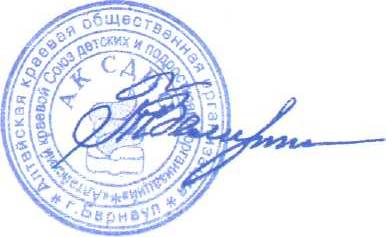 Председатель										Т.В. Величко№342            "7"  05     2018 года